WCJC Student Syllabus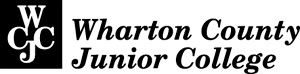 Online CoursesCourse InformationPrerequisites:Communication Policy: Your Responsibilities to CommunicateYou must log in at least 3 times a week and check both Course Messages (Email) and Announcements. Both are on the Course Menu (Blackboard’s menu you may display on the left of the screen). If I email you in Blackboard, you must read and reply or call your instructor if you do not understand. You must read all Announcements since your last login.Your Instructor’s Timeframe for RespondingI make every effort to return messages (course email, phone, discussion postings) within 36 hours (weekends and holidays excepted). Tip: I usually check course email again before I leave for the day, but not after I leave for the day.Online Office Hours, Hours On-Campus, or Help by PhoneDuring Online Office Hours (on the first page of this syllabus), I respond to Course Messages and postings on the Discussion Board. I am glad to help you online, meet you either at the Richmond or Sugar Land campus, or work with you by phone. If we both have Blackboard open, working together by phone frequently brings the fastest solution. General Education Core Objectives:Critical Thinking Skills (CT) - creative thinking, innovation, inquiry, and analysis, evaluation and synthesis of informationCommunication Skills (COM) - effective development, interpretation and expression of ideas through written, oral and visual communicationSocial Responsibility (SR) - intercultural competence, knowledge of civic responsibility, and the ability to engage effectively in regional, national, and global communitiesPersonal Responsibility (PR) - ability to connect choices, actions and consequences to ethical decision-makingHistory Department Student Learner Outcomes: Upon successful completion of this course, students will:Create an argument through the use of historical evidence.Analyze and interpret primary and secondary sources.Analyze the effects of historical, social, political, economic, cultural, and global forces on this period of United States history. Required Course Materials: History Department’s Required Textbook David M. Kennedy, Lizabeth Cohen, and Mel Piehl, The Brief American Pageant: A History of the Republic, 9th edition. The ISBN for the 1 volume edition (41 chapters covering both History 1301 and History 1302 is 9781337124645. This ISBN is a “bundle” and includes the textbook and an online program called Mindtap. In this course, we will not use Mindtap.You must use your textbook and other resources provided in the course (including primaries for your writing work assignment) as your only source for your written assignments. For all written assignments, you must cite a specific page from the textbook or a primary for your facts. (For details, see modules Evidence Quizzes, Writing 1, and Writing 2.)Distance Education’s Statement of Requirements You will need a computer, an external webcam and microphone, a reliable internet connection, and access to the WCJC Blackboard site. Following the method recommended by the Distance Education Department, this course requires an external (clip-able) webcam. (You may not use the internal webcam within your laptop.)Required Preparation to Use Blackboard:You are responsible to prepare your computer and its browser to work with WCJC’s Blackboard. Getting Started provides the Distance Education FAQs that contain the technical information you need and how to get more help if needed.Method of Instruction to Help Students With—and Without—a Broad Background in History The course uses Blackboard’s “Learning Modules” method so you can use in 1 place content and assignments that go with content. It provides ways that students can make points by teaching themselves or can save time if they already know. The History Department requires writing and that you use primaries (documents written during the period covered by the question), but part of your grade is also The Blackboard course provides everything you need to do the writing—except the textbook. The textbook serves a) as a reference and b) as a source of maps.Organization of the Course:United States History I covers from 1500s to 1877. It has 3 major periods that reveal shifts in our history in 3 modules:Unit 1: From New World to New Empires - the 16th Century to 1776Unit 2: From Making a Revolution to Making a Nation - 1776 to 1830sUnit 3: Transforming the Nation - 1830s to 1877Two resources at the top of each Unit help you know how to work:The Overview for the Unit reminds you of what to do in the Unit. The Study Guide for the Unit helps you focus your work so you save time and succeed on your Unit Exam.How to Succeed on Learning Modules (All Content & Graded Work) and with the List of Due Dates The Course Menu (on the left of the Blackboard screen) that lets you directly access:All Learning Modules with everything you need: study guides, instructions, lessons, primaries—including all of the Blackboard tools you use from assignments to quizzes to discussions to exams. List of Due Dates with what, when, where, and why for all content and grading in the Learning Modules.How Self-Test and Full-Test Quizzes Can Help You If You Already Know Something—or Not:Whether Learning Quizzes (200 points) or Evidence Quizzes (40 points), these quizzes work this way:A Self-Test lets you find out what you know and you do not know. To succeed, you need to measure yourself accurately—but with this grading system you do not lose points with Self-Tests. Self-Test questions are only extra credit and only worth .01 each. (Think of .01 as equivalent to a penny.)Once you submit the Self-Test and have at least 1 question correct, Blackboard automatically displays:Additional information If needed for you to succeedFull-Test with the same questions in the Self-Test, but with each question worth 1 or more points. With this grading system, you can earn full points while teaching yourself what you did not know. How? a) You may repeat as many times as you wish. b) Your highest score counts. If you persist, you can earn all of the possible points. That means you can pre-earn 24% of your grade if you complete them before the due dates.Answer Self-Tests to measure your own brain accurately if you do not know the answers—or you do—for 2 reasons:Reason 1: You want to know what you know and even more what you do not know. Example: If you miss many questions on the Evidence Quizzes, you know that writing about history in this class is different from your prior experiences. You take the Full-Test so you answer all the questions correctly and get full points and you also realize you have to work differently in this class so you think about how you will change. Solution: You follow instructions carefully and ask your instructor when you have questions. (You will be fine!)Reason 2: You can avoid busy work with this grading system. How? If you know 80%+ of the questions on a Self-Test, you can get the full points without taking the Full-Test.Example: You are taking a Self-Test and you are pretty sure that you know the content already.Solution: You slow down a bit. You answer carefully. You double check your answers before you submit. You are right on 8 of the 10 questions. You do not have to take the Full-Test, but you get the points. How? Your instructor enters the Full points for you. When? At the end of each Unit after the Learning Quizzes close.Course Requirements and Graded AssignmentsGetting Started Activities and Trying to Give All Students Their Best Chance in Getting Started:The Getting Started activities are listed on the last page of the Course Orientation link. If you come in past the due date, you must still do these activities, but I will record—temporarily—a 1.11 for each grade with a Comment about the grade if it had been on time. At the end of the term, you email your instructor that you have not been late with any other assignments. I then change the 1.11 grades to match what I have entered in the Comment for that grade.Learning Quizzes and Pre-Learning Questions for the Exam for the Unit:The exact words for questions from these quizzes are also 8 (about a third) of the 25 questions on each Unit exam. 3 Unit Exams and the Goal of Exam Questions to Be Useful for Your LifeThere are 25 questions in sets (so students in Blackboard see different questions). Eight (about a third) of the 25 sets are pulled from Learning Quizzes so you not only pre-earn points for the quizzes, but can pre-learn 8 of the 25 questions. The goal of the exam questions determines the remaining seventeen (about two-thirds) of the 25 sets of exam questions. In this class, questions do not require that you show you know everything, but you show that you know something. The questions focus on your recognizing significant traits of such things as regions, time periods and their dominant beliefs or events, and representative historical figures. Tips: The best way to recognize these things is in your instructor’s Lessons in each Unit, not in a textbook. The best way to use the Lessons efficiently is to use them with the Unit’s Study Guide (top of each Unit’s folder). The Lessons are like a textbook with bullets with all of the same issues in one place. Example: If you need more about a Study Guide item for Lesson 2, click on Lesson 2, press Ctrl-F (for Find), and type a few letters of the word in the Find box. Click through all uses of that word in that Lesson. Departmental Final Exam—F for the Course If Not TakenThe Final Exam consists of 25 questions, at 4 points each. A review is provided in Learning Modules. Cautions: Departmental policy is an F for the course if you do not take the Final. Example: If you have 900 points (an A in this course) but do not take the Final Exam, your instructor is required to enter an F in the official record. To avoid an F for this course, you must take the Final Exam; therefore, you also must deal with WCJC’s requirements for Respondus Monitor-Lockdown Brower. Introduction to Respondus, to the Seriousness of Monitoring, and to WCJC’s Video and Other AidsIntroduction to Respondus-Lockdown Browser (Overview Statement Written by WCJC’s Distance Education)This course requires the use of Lockdown Browser for taking online exams. The Lockdown Browser software prevents a user from accessing other applications or going to other websites during an exam. The webcam records you during the exam to ensure you're only using resources that are permitted. Together, these tools make it possible for students to take online exams from any location, and at times that are convenient. It also creates a fair testing environment for everyone in the course. Instructions for downloading the Lockdown Browser software are posted in the course.On the Left, Your Required Actions – On the Right, the Penalties and How Many Points You Will Lose on Your FinalWCJC’s Video and Your Instructor’s Aids to Help Students-Succeed with Respondus and TestingTo help you:WCJC’s video with a demonstrator showing exactly how to do each step with Respondus. All students must observe carefully Distance Education’s excellent video. A checklist to help students notice what is in the video and to help your prof give you feedback on how you did with Sample Respondus Exam. Tip: The Distance Education director is kind enough to review this checklist.The Sample Respondus Exam that lets students practice as much as they want and—when they think they know how to do it—get feedback so they know if they are OK or must change how they do this.How Respondus Works in This Class In this course, you only use Respondus with the Final Exam. (Do notice the statement at the end of the syllabus about my reserving the right to change the syllabus.) You are required to use an external webcam. The List of Due Dates covers how this is done and when.A 3-Part Writing Assignment – Paper, 2 Peer Reviews of Other Students’ Papers, and Your Responses to Feedback1st Part: For your paper, you follow the instructions and answer the question provided. You use primaries. You write a brief paper. Since a word count can be hard to think about with Discussion, the paper—if printed—is to be under 1 page double-spaced. You provide citation as specified. 
Feedback: Your marked paper and your marked Good Habits for Evidence rubric in an email in Course Messages. Why? WCJC archives Blackboard and not WCJC emails. Tip: With this and the 2nd and 3rd Parts, in Announcements (with an automatic WCJC email also sent to everyone in the class), I also alert you that there is an email in Blackboard Course Messages (Parts 1 and 3) or a graded rubric in the 3-Part discussion tool (Part 2).2nd Part: For your peer review, you follow the instructions on how to give specific feedback in the Discussion tool. You focus your feedback on whether the other student followed the 5 Good Habits for Evidence. You also follow the rules for evidence in your peer review. For example, if in your peer reviews you refer to something in the textbook or primaries, you must follow the same rules for citation as you did with the paper.
Feedback: Your instructor grades your peer reviews with a rubric in the Discussion tool. 3rd Part: For your response to the 2 people who peer reviewed your paper, you write a brief, evidence-centered response. 
Feedback: Your instructor grades your responses and sends a brief rubric by email.Grading Scale:This is a 1000-point course, with points added as you earn them. At the end of each Unit, an Announcements shows you your current letter grade. If the grade is lower than you want, ask for help. The Final Letter Grade uses this scale:Grading Formula:The 1000-point course consists of these points, with the last being written work:  50 – Getting Started activities (How you start frequently determines your success at the end.)200--Lesson Quizzes300 – 3 Unit Exams @ 100 points each115 – Comprehensive Final Exam (100 points) and required tasks with Respondus Monitor (15 points)335—Written work consists of 4 Evidence Quizzes (40 points) on the basics of evidence with history, 3 Unit Study Terms @ 25 points each, and the 3-Part Writing (paper @ 100 points, 2 peer reviews of other students’ papers @ 40 each, and 2 evidence-centered responses to your peer reviewers @ 20 each). Caution about the History Department’s Course Objectives and Its 30 Percent Writing Requirement The History Department’s student learner outcomes require that you write with evidence and use primaries as well as secondaries. The written work must be over 30 percent of your final grade, a requirement for all history instructors. Caution: and Tip: the math reality is that you cannot pass without doing some writing. With permission of my Department Chair or total for writing includes Evidence Quizzes and Unit Study Terms so you have easier assignments for points that also help you learn how to do the major writing. If you are new to evidence writing, think of these easier assignments as a “ladder” to help get to the skills needed to do the major writing. I am glad to help each of you.How This Course Tries to Help Different Types of Students Succeed with Writing about History:First, it provides information and quizzes on basic rules of evidence so you can find out what you do not know about evidence before you write. Second, it uses a rubric that tells you which of the 5 Good Habits for Evidence could help you avoid problems revealed by your paper. Incentives (Extra Credit with a Reason) to Help You PersistThere is no extra credit to help a few people make a higher grade, but there is to help all students become stronger. Merriam-Webster’s Online Dictionary defines incentive as “something that makes a person try or work hard or harder.”There are incentives in the course to help you persist. With Learning Quizzes and Evidence Quizzes, you earn 1 incentive point for each quiz if on the date listed for that incentive it had 80% of the questions correct either on the Self-Test or the Full-Test.Grading Response Timeframe:Course PoliciesLate Work Policy:It is your responsibility to email or talk to your instructor if you do not know what to do. The earlier we communicate, the better are our chances for success. With due dates for any assignment, including exams and required writing, there are no extensions unless it is appropriate to make an extension to all of you. You have these responsibilities:If your planning at the beginning of the term shows you cannot do these assignments, such as having previously scheduled a trip, tell your instructor immediately and suggest an earlier date for you do the assignment. Tip: Examine the List of Due Dates to determine if you have conflicts and immediately propose an earlier date. Caution: Use the List of Due Dates (not the Calendar, not My Grades, nothing else). Ask; do not assume.If something happens that you cannot plan for, such as suddenly becoming very ill (doctor’s note required) or having a death in the family, tell your instructor immediately and provide a valid, written excuse. With a valid, written excuse for something that no one could plan for, these rules apply. If you miss an exam, your make-up exam is taken on the date of the Final Exam. If you miss a required writing, you receive an extension, set by me, with no penalty. Without a valid, written excuse for something that no one could plan for, you receive a 0. Tip: If you had an event that does not meet the criteria above or you cannot prepare as much as you prefer, do the assignment as best you can. A low grade is better than a 0.Technology Outage Policy: If Blackboard is non-functioning, first, please try a different browser to determine if the source of the problem is browser-specific. If the problem persists within another browser, then submit a Request for IT Support Form (opens is same window/tab) or contact them directly at 979-532-6568. See Blackboard’s Help &Resources page (upper right side of Blackboard’s Login Page) for a link to IT Help Desk hours of operation. Also contact your instructor immediately using a working form of communication (email, phone, etc.) should a Blackboard outage occur. Attendance Policy:WCJC’s Student Handbook explains responsibilities for attendance and when a student should withdraw from the course. With distance education, Blackboard stores extensive data on time spent and where. Given the speed of an 8-week course covering 16 weeks’ of work, students should log in at least 3 times a week to work online with quizzes, resources, and student discussions. Students should also work offline, including careful reading of the required sources. Online Classroom Behavior Policy/Classroom Civility:WCJC’s Student Handbook explains student responsibilities for civility. As with on-campus classrooms, each student is expected not to disrupt the class or abuse any person. Blackboard stores what you do (including messages you create with any tool), when you do it, and where you go. Some Blackboard tools—such as the Discussion Board—not only store messages permanently, but also make what you write visible to everyone in the class. When communicating publicly with the whole class and with individuals, you need to be both kind and collaborative. Academic Honesty Policy:WCJC’s Student Handbook explains student responsibilities and provides examples of misconduct. It states “plagiarism and cheating refer to the use of unauthorized books, notes, or otherwise securing help during a test; copying tests [or] assignments….” The Handbook provides details on college-level consequences. Also see the Academic Honesty Statement for Online Classes in Getting Started. In this course, copying any part of an assignment from the Internet or another source is a zero (0) on the assignment. Dropping a Course with a Grade of “W”:In the History Department, instructors may not drop students. Students must drop their course. WCJC sets the last date for a student to drop a course. That date is on the first page of this syllabus and in the Essential Information section (below). In making this decision, make sure you also understand the 6 Drop Rule from the Texas legislature.Six Drop Rule: Under section 51.907 of the Texas Education Code, “an institution of higher education may not permit a student to drop more than six courses, including any course a transfer student has dropped at another institution of higher education.” This statute was enacted by the State of Texas in spring 2007 and applies to students who enroll in a public institution of higher education as a first-time freshman in fall 2007 or later. There are many exceptions to this rule. Please refer to the current WCJC catalog for information.Dates Set by WCJC That Are Not Covered in the List of Due Dates:Last day for you to “Drop” the course with grade of “W”:  Holidays: TCCTA (2/28), Spring Break (3/9-3/13)List of Due Dates -        Print ME!  Notice the Blue  Boxes (on the left) for What You Must Do—and When. Check off each 1 as you do it—and you will do very well!  Revised 1/25 green, 1/26 red + 2 new pages on incentivesGetting Started in This Course – January 21-January 23Getting Started with Evidence - Caution: Required to do All Writing Work (January 23-January 30)Unit 1: From New World to New Empires – 16th Century to 1776 (January 26-February 9)Unit 2: From Making a Revolution to Making a Nation – 1776 to 1830s (February 9- February 23)3-Part Writing: Paper, 2 Peer Reviews, and a Response to Each Peer Review (February 13-March 16)Unit 3: Transforming the Nation–1830s to 1877 (February 23-March 8) Respondus Monitoring So You Take the Final Exam and Also Not Have Penalties (February 23-March 1)Final Exam: 16th Century to 1877 (March 8– March 16) – Opens Early for Review I reserve the right to modify the syllabus during the semester.Introducing Incentive Dates to Help You Pace Yourself (Tip: Voluntary & Extra Credit)Three definitions from Merriam-Webster’s Online Dictionary:Due = “the day by which something must be done, paid, etc.” – Due dates are covered on the prior 2 pages.Incentive = “something that makes a person try or work hard or harder.” – Incentive dates are below.To pace yourself = “to establish a moderate or steady pace for (oneself)” – Incentive dates to help you pace yourself.Stacking of similar sounding items can help people compare:Due date = the last day you can do a quiz for points because Blackboard automatically closes the quiz at the end of the day.Incentive date = the date when you complete (or previously completed on any earlier date) a quiz with 80% or more of the questions right, with the incentive being 1 point of extra credit on the next dayIncentive dates are always:Earlier than the due dateSpread out so you can pace yourself but be complete by the due dateGuys, this is common sense. When I had a bunch of stuff to do by a due date, especially on a tight schedule, I’d look at the calendar and spread the work out just the way I did with your incentive dates. I don’t assume something will be easy until I try it. I set a pace early and I follow it. If things are going slower than I hoped, I know I am likely to fail before I actually do fail so I can speed up my pace.
Why the extra credit for keeping up with the Learning Quizzes in a Unit at a regular pace?Research says learning is more successful if you do not try to cram at the end.I’d rather reward you for pacing yourself than watch some of you fail because you never finished.FYI: If you want to wait until the end of Unit 1 to do these quizzes, then that is fine. It is your business. You just will not get the extra credit.Just to say the obvious, my putting:A 0 for a grade that is extra credit does not take away from your pointsA 1 for a grade to help you remember to pace yourself may help your future—and I want to help your future.Tip: If you have questions about that, I am glad to help you. Incentive Dates for Evidence Quizzes Moving the Evidence Quizzes before Unit 1 is an experiment to try to help people with the Unit Study Terms. It covers key requirements for using evidence with your post—and later with your paper, 2 peer reviews, and 2 responses.Because putting the Evidence Quiz at this spot in the schedule is an experiment, the revised dates are:January 30 by 11:59 PM to take 4 Self-TestsJanuary 31-February 15 to do Full-Tests—if needed—to score 80% or higher and earn the incentive Unit 1 Incentive Dates for Learning Quizzes Unit 2 Incentive DatesUnit 3 Incentive DatesSemester and YearCRN Course Prefix, Num. and TitleInstructorTelephoneIf I do not answer during online office hours, leave a voice mail. Please slowly spell your last name and slowly say your phone number twice. EmailOffice Hours / LocationClass Days / Time / LocationCourse Catalog DescriptionInstructor’s Grading FormulaInstructor’s Grading ScaleInstructor’s Attendance PolicyADA StatementThe college will make reasonable accommodations for students with documented disabilities. Students wishing to receive accommodations must contact the Office of Disability Services, located in the Pioneer Student Center, Room 313, at the Wharton campus or by phone at (979) 532-6384. Students must request accommodations from the Office of Disability Services prior to each semester. Please note that accommodations provided are not retroactive. Additional information can be found on the web at the Office of Disability Services (opens in same window/tab). Link Address: http://wcjc.edu/About-Us/administration/offices/student-services/disability-services.aspx. Misconduct Statement Misconduct for which discipline may be administered at WCJC includes, but is not limited to, cheating, plagiarism, or knowingly furnishing false information to the college (plagiarism and cheating refer to the use of unauthorized books, notes, or otherwise securing help in a test, copying tests, assignments, reports, or term papers).Last Day to Drop with a “W”Exam Conduct Requirement:Consequence for Violation of Exam Conduct:Valid photo ID shownCorrect placement of webcam Complete environment scan Microphone turned on and recordingSufficient lighting of the testing environmentStudent is in seated position with computer on hard surface (desk, table, TV tray etc.)Student remains in webcam view during examNo unauthorized materials near desk areaNo talking with others during the exam or playing of music or other audio recordings.Point RangeFinal Letter Grade895 – 1000A (exceptional)795 – 894B (above average)695 – 794C (average)595 – 694D (below average)Below 594F (failing)Assignment TypeAssignment NameDate Range/Due DatePointsRequired ReadingInstruction at the top of the folder (README 1st)All documents located in the Getting Started sectionJanuary 21-January 23--Graded Assignment(s)Introductory Tasks in Course Orientation Password you need: duedates < no spaces, no capsJanuary 23 by 11:59 PM   < Need more time? Email immediately.50 Assignment TypeAssignment NameDate Range/Due DatePointsRequired ReadingInstruction at the top of the folderAny resources displayed after you take a Self-TestJanuary 23-January 30--Graded Assignment(s)Instructions at the top of the folder, including if you already know all of a Self-Test or do not.Using those instructions, take Evidence Quizzes 1-4. January 30 by 11:59 PM to take 4 Self-Tests. January 31-February 15 to do Full-Tests if needed. 40Assignment TypeAssignment NameDate Range/Due DatePointsRequired ReadingInstructions at the top of the Unit 1 folder (both Unit 1 Overview and Unit 1 Study Guide) All 4 Lesson Links (Reference Chapters 1-8)Any Primary Sources with a Lesson January 26-February 9--Graded Informal Writing –The 1st to post a term earns the points. Instructions and possible terms in Prof’s first posts. Unit 1 Study Terms (Uses the Discussion Tool)Unit 1 Videos (Optional)February 2-February 6 February 3-5, 1 required postFebruary 6 by 11:59 PM 25 (1st 3 days); 5 (day 4)Graded Assignment(s)Instructions at the top of the folder, including if you already know all of a Self-Test or do not. Using those instructions, take all Learning Quizzes.February 9 by 11:59 PM 70ExamUnit 1 ExamFebruary 7 to February 9 by 11:59 PM 100Assignment TypeAssignment NameDate Range/Due DatePointsRequired ReadingInstructions at the top of the Unit 2 folder (both Unit 2 Overview and Unit 2 Study Guide)All 4 Lesson Links (Reference Chapters 9-14)Any Primary Sources with a Lesson February 9- February 23--Graded Informal Writing –The 1st to post a term earns the points.Instructions and possible terms in Prof’s first posts. Unit 2 Study Terms (Uses the Discussion Tool)Unit 2 Videos (Optional)February 16-February 20 February 17-19, 1 required postFebruary 20 by 11:59 PM25 (1st 3 days); 5 (day 4)Graded Assignment(s)Instructions at the top of the folder, including if you already know all of a Self-Test or do not. Using those instructions, take all Learning Quizzes.February 23 by 11:59 PM50ExamUnit 2 ExamFebruary 21 toFebruary 23 by 11:59 PM100Assignment TypeAssignment NameDate Range/Due DatePointsRequired ReadingInstructions at the top of the folderRequired textbook pages as secondary sourcesRequired video provided as a secondary sourceRequired primary sources provided February 13-March 16--Graded Formal Paper (Instructions provided)Paper posted to 3-Part Writing (Uses the Discussion Tool. You must post to see other posts.)February 13 to February 20 by 11:59 AM (Noon)1002 Graded Peer Reviews (Instructions provided)Feedback on papers given about February 24 and the 3-Part Writing opens for peer reviews.February 24 to March 2 by 11:59 PM4040Graded Responses about the 2 Peer Reviews (Instructions provided)Feedback on Peer Reviews given about March 4 and the 3-Part Writing opens for the authors to respond to the 2 peer reviewer(s)March 4 toMarch 16 by 11:59 PM2020Assignment TypeAssignment NameDate Range/Due DatePointsRequired Reading Instructions at the top of the Unit 3 folder (both Unit 3 Overview and Unit 3 Study Guide)All 4 Lesson Links (Reference Chapters 15-22)Any Primary Sources with a Lesson February 23-March 8--Graded Informal Writing –The 1st to post a term earns the points.Instructions and possible terms in Prof’s first posts. Unit 3 Study Terms (Uses the Discussion Tool)Unit 3 Videos (Optional)March 1-March 5 March 2-4, 1 required postMarch 5 by 11:59 PM25 (1st 3 days); 5 (day 4)Graded Assignment(s)Instructions at the top of the folder, including if you already know all of a Self-Test or do notUsing those instructions, take all Learning Quizzes.March 8 by 11:59 PM 80ExamUnit 3 ExamMarch 6 toMarch 8 by 11:59 PM100Assignment TypeAssignment NameDate Range/Due DatePointsRequired Reading and ViewingInstructions at the top of the folder Checklist required with the Sample Respondus ExamSection from the syllabus on penalties with the FinalVideo provided by WCJC showing you exactly how to do a test with Respondus MonitorFebruary 23-March 1--Graded Assignment and SignupTake the WCJC’s Sample Respondus Exam as WCJC’s video shows (You may use the checklist when you do the Sample Respondus Exam and the Final.)When done, post in Respondus Signup (Uses the Discussion Tool) that you are ready for your prof to compare the video to the checklist.February 23-February 29Grading –How It Is Done and How It Determines Whether You Take the FinalFirst, your prof checks videos of those who posted in Respondus Signup and, second, videos of those who did not sign up. She emails the marked checklist and enters these points in “Video Review by Prof”: 15 = If you do the Final Exam the same careful way, you should be fine.1.11 = If you do the Final Exam the same way, you will have the penalties marked0 = Do this immediately to take the Final Exam.February 28-March 1The Before Your Class Opens email covered Reminder 8 with its offer of 10 points extra credit if you do the video accurately the 1st time.15 or 1.11 or 0Assignment TypeAssignment NameDate Range/Due DatePointsRequired Reading (With Respondus Monitor, reread to be safe.)Instructions at the top of the folderChecklist required with the Sample Respondus ExamSection from the syllabus on penalties with the FinalReview for history --question link and answers linkMarch 8– March 16--ExamFinal Exam March 14 at 12:00 AM toMarch 16 by 11:59 PM100Incentive Dates for This Course – Extra Credit for Pacing YourselfThe purpose of the Incentive is to help you persist and pace yourself. Tip: You can always do the quiz earlier than the Incentive Date. The day after the Incentive Date below, I place either a 0 or 1 in a quiz’s Incentive grade. You see a 1 if you are correct on 80% or more of the questions by the date in the tables below. Either on the Self-Test Or—if you did not get that many right on the Self-Test—on the Full-Test. When you are looking at your Self-Test to see what you missed (and you should), count the number of possible questions. Remember if you have 80% or more, you do not have to do the Full-Test to get full points. (I enter those when the quizzes close.) Also remember that 80% is equal to .8 and you do a little math. Tip: Notice in the examples how rounding works with the 3.2 and the 9.6.  Examples:If there are 4 questions on a quiz, you need .8 X 4 =       3.2.  -  You need at least 3 questions right.If there are 10 questions on a quiz, you need .8 X 10 =   8   - You need at least 8 questions right.If there are 20 questions on a quiz, you need .8 X 12 = =9.6 - You need at least 10 questions right.Incentive DateLesson #QuestionsTitle of Self- and Full-Test1/28-11:59 PM110 Essential Terms in Unit 1 (in Sets) – Sets=Blackboard displays different questions.1/30-11:59 PM112Map of Regions and Nations after 1492 (Uses a modern map.)2/1-11:59 PM210Map of the English Colonies and Sections2/4-11:59 PM213Scarcity and Surplus2/4-11:59 PM34-briefTraits of Colonial Sections2/6-11:59 PM35-briefRepresentative Colonies2/6-11:59 PM43-briefLooking at Geography2/6-11:59 PM43-briefLooking at the Revolution in WordsIncentive DateLesson #QuestionsTitle of Self- and Full-Test2/11-11:59 PM110Essential Terms in Unit 2 (in Sets) – Sets=Blackboard displays different questions2/13-11:59 PM211Basics of the Constitution2/18-11:59 PM36Map of North America, 1783 to circa 18032/20-11:59 PM47Major Canals, Lakes, Rivers, and Roads Linking the East and West, 1810-1860Incentive DateLesson #QuestionsTitle of Self- and Full-Test2/25-11:59 PM110Essential  Terms in Unit 3 (in Sets) – Sets=Blackboard displays different questions2/27-11:59 PM25Impending Crisis Map2/27-11:59 PM23Map of US Territories (Free and Slave) and Sectionalism3/3-11:59 PM35Map of Key Events in the Civil War3/3-11:59 PM35Civil War in the East3/5-11:59 PM420The Constitution – Seeing the Past, Reconstruction, and the Future3/5-11:59 PM44-briefAmendments Plus